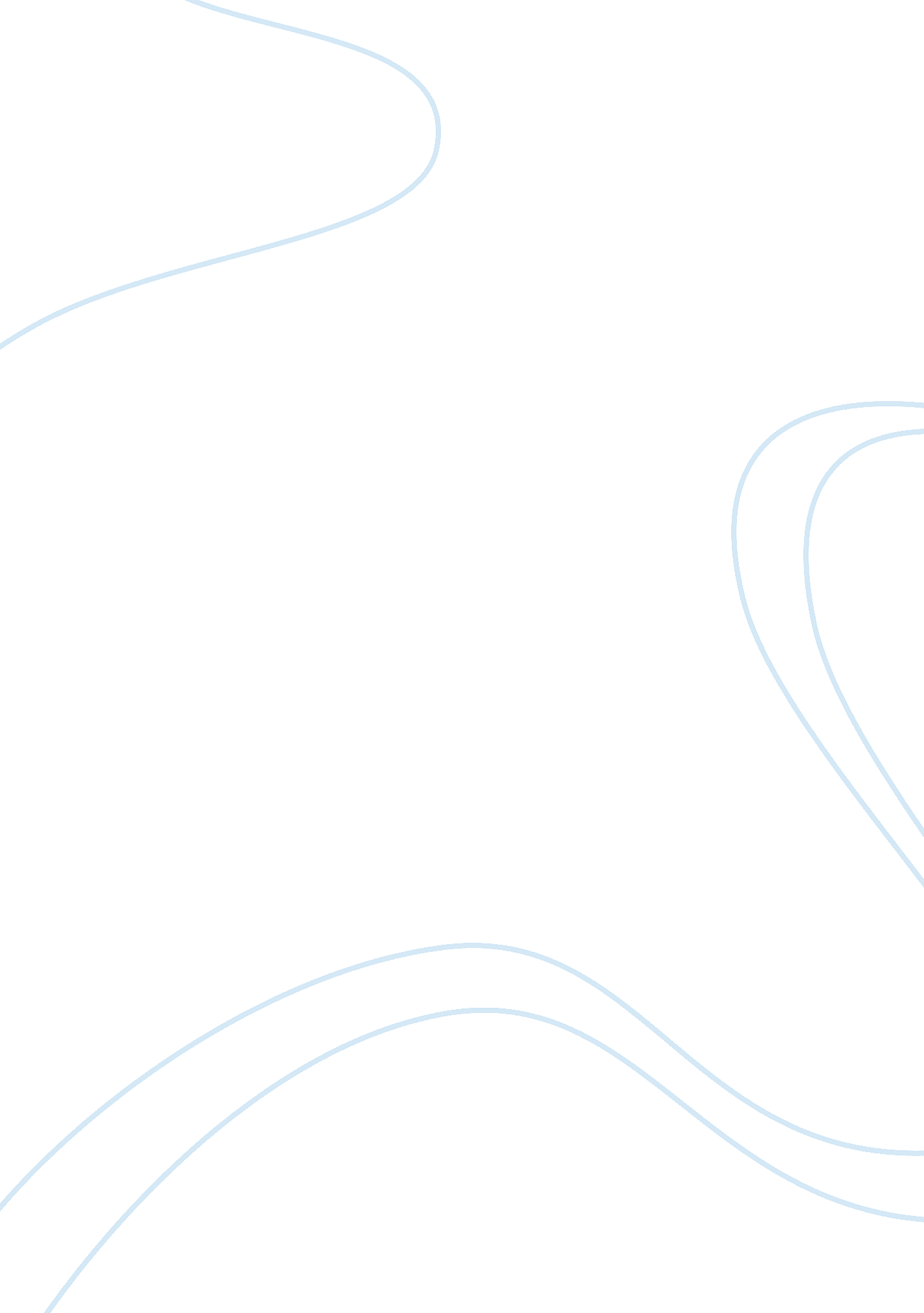 Western culture groupArt & Culture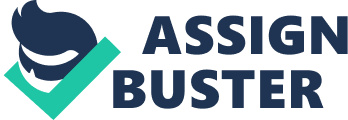 Our final responsibility is environmental cleanliness. We clean the environment and also educate the youth on the same. We realized that the current generation youth do not like taking care of the environment, therefore we took upon ourselves to educate them voluntarily (Thomas 220). 
Our core values and skills are respect, teamwork, good organization skills, and the ability to learn. Our group has managed to accomplish a great deal because of these skills. Respect has enabled the community to trust us, at the same time we make sure that all the workers respect one another and teamwork has made us carry out various tasks in a short period of time. The ability to learn because the kind of work we are doing is dynamic and therefore without the willingness to learn we may not accomplish much. While good organizational skills have been emphasized by our group because we deal with a lot of activities and therefore every worker has to make sure that everything is in place. 
In the group, the various positions are elective posts. We usually hold our elections every three months. The candidates are nominated according to their contribution to the group. Therefore, the chairman must be someone who is very hardworking and focused. 
Our group is very different from other groups in that whatever we do. We try to give back to society as we make it certain that most of our activities are aimed at making sure that our society is properly maintained. In addition, we also pride ourselves on the quality of work we deliver. We make sure that all our services are done to the best of our knowledge. This can be seen by the various awards we have won and the numerous events we have been called to give a public lecture. 
The conclusion that I draw from our group is that we have assisted our society and they are grateful for the time we spend in making sure that we deliver the best service. Therefore, if more of such groups can be formed then our country will move forward at a very high speed. 